Список учебников, рабочих тетрадей. 4 класс. "Школа России". ФГОС.1. Русский язык. 4 класс. Учебник с online поддержкой. В 2-х частях. УМК "Школа России". ФГОС. 2. Русский язык. 4 класс. Рабочая тетрадь. В 2-х частях. УМК "Школа России". ФГОС. 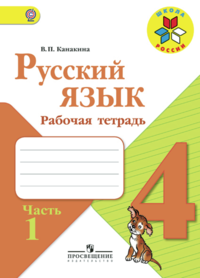 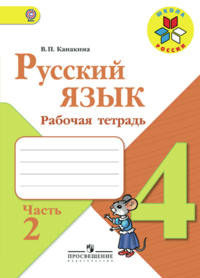 3. Литературное чтение. 4 класс. Учебник. В 2-х частях. С online поддержкой. УМК "Школа России". ФГОС. 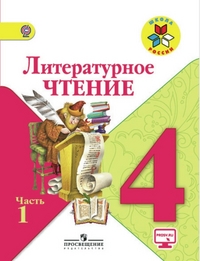 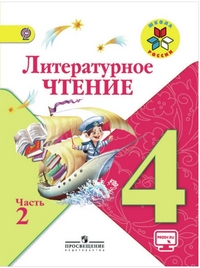 4. Литературное чтение. 4 класс. Рабочая тетрадь. УМК "Школа России". ФГОС. 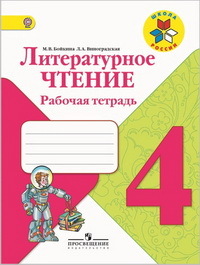 5. Математика. 4 класс. Учебник. В 2-х частях. С online поддержкой. УМК "Школа России". ФГОС. 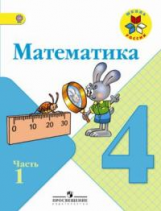 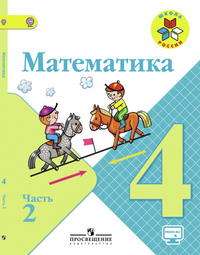 6. Математика. 4 класс. Рабочая тетрадь. В 2-х частях. УМК "Школа России". ФГОС. 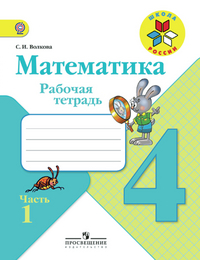 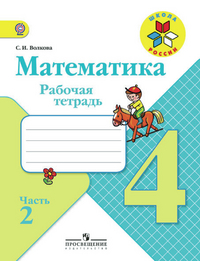 7. Окружающий мир. 4 класс. Учебник. В 2-х частях. С online поддержкой. УМК "Школа России".  ФГОС. 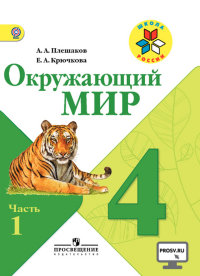 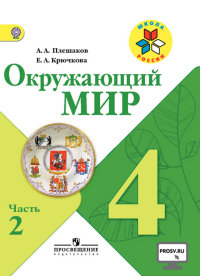 8. Окружающий мир. 4 класс. Рабочая тетрадь. В 2-х частях. УМК "Школа России".  ФГОС. 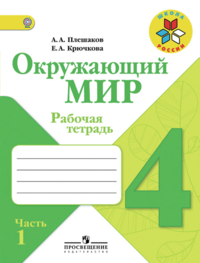 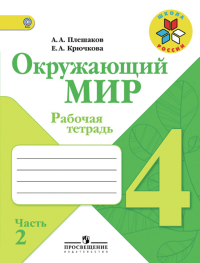 9. Пишу правильно. Орфографический словарь для начальной школы!!!  Авторы/составители: Бондаренко А.А., Гуркова И.В.Издательство: ПросвещениеСерия: Школьные словари. УМК «Школа России».  ФГОС.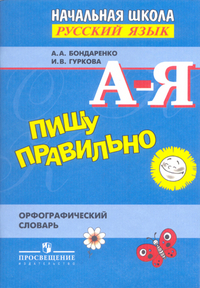 10.  Математика. Учебник-тетрадь. 4 класс. В 3-х частях. УМК «Школа России». ФГОС. 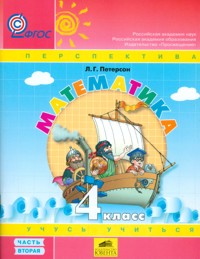 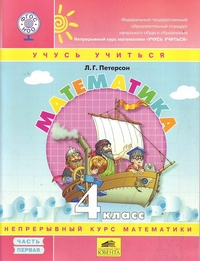 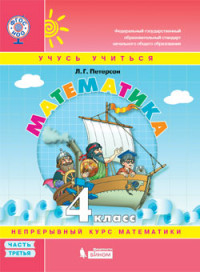 Авторы/составители: Авторы/составители: Канакина Валентина Павловна, Горецкий Всеслав ГавриловичКанакина Валентина Павловна, Горецкий Всеслав ГавриловичИздательство: Издательство: ПросвещениеПросвещениеСерия: Серия: Школа России. 4 классШкола России. 4 классВходит в УМК : 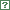 Входит в УМК : Школа России. Русский язык. 4 класс. Канакина В.П., Горецкий В.Г.Школа России. Русский язык. 4 класс. Канакина В.П., Горецкий В.Г.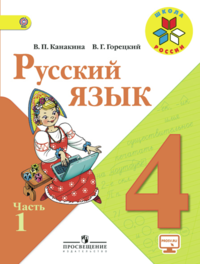 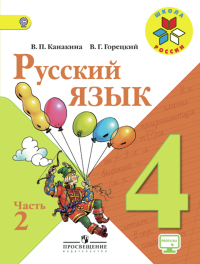 Автор/составитель:                             Канакина Валентина ПавловнаИздательство: ПросвещениеСерия: Школа России. 4 классВходит в УМК : Школа России. Русский язык. 4 класс. Канакина В.П., Горецкий В.Г.Авторы/составители: Климанова Людмила Федоровна, Голованова Мария Владимировна, Горецкий Всеслав ГавриловичИздательство: ПросвещениеСерия: Школа России. 4 классВходит в УМК : Школа России. Литературное чтение. 4 класс. Климанова Л.Ф.Авторы/составители: Бойкина М.В., Виноградская Л.А.Издательство: ПросвещениеСерия: Школа России. 4 классВходит в УМК : Школа России. Литературное чтение. 4 класс. Климанова Л.Ф.Авторы/составители: Моро М.И., Бантова М.А., Бельтюкова Г.В.        Издательство: ПросвещениеСерия: Школа России. 4 классВходит в УМК : Школа России. Математика. 4 класс. Моро М.И., Бантова М.А., Бельтюкова Г.В.Автор/составитель: Волкова Светлана ИвановнаИздательство: ПросвещениеСерия: Школа России. 4 классВходит в УМК : Школа России. Математика. 4 класс. Моро М.И., Бантова М.А., Бельтюкова Г.В.Авторы/составители: Плешаков Андрей Анатольевич, Крючкова Елена АлексеевнаХудожники: Жиличкин П.А., Колганов В.Д., Руновская О.И.Издательство: ПросвещениеСерия: Школа России. 4 классВходит в УМК : Школа России. Окружающий мир. 4 класс. Плешаков А.А.Авторы/составители: Плешаков Андрей Анатольевич, Крючкова Е.А.Издательство: ПросвещениеСерия: Школа России. 4 классВходит в УМК : Школа России. Окружающий мир. 4 класс. Плешаков А.А.Автор/составитель: Петерсон Л.Г.Издательство: ЮвентаСерия: Перспектива. Учусь учиться. 4 классВходит в УМК : Учусь учиться. Математика. 4 класс. Петерсон Л.Г.